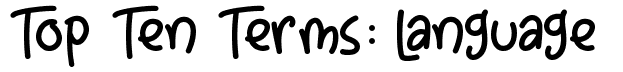 foregroundsVerb – brings to the front; put in an important position.The writer repeats this phrase in order to foreground the key theme of…presentsVerb – formally introduce or make you aware of The writer uses language to present the character as deceitful and manipulative.alludes toverb  – suggest or call attention to by hinting atThis alludes to the idea that there is a supernatural presence in this setting.consciouslyAdverb – in a deliberate and intentional wayThe writer consciously creates this mood in order to… employsVerb - usesThe writer employs this method in order to make the reader imagine…Viewpoint/ perspective/ attitudeNoun – all meaning a point of view or opinionThis conveys the viewpoint of the writer as… This makes the perspective clear to the reader when… The writer’s attitude towards ___ is reinforced here as… conveysVerb – to put across or portray an ideaThis adjective has been used purposely to convey the idea that the character is authoritative.Shift (time/ tone/ perspective)Noun – a changeStructurally, the writer uses the shift in order to emphasise the fear and tension felt by the creature when the door opens.underlyingVerb – not obvious; beneath the surface of explicit meaningThe underlying meaning at this point is…Subjective/ objectiveAdjective – influenced by personal feelings/  free from biasIt is clear that the writer is subjective as they present a first-person opinion on the topic. It becomes apparent the writer is objective as they present a fair, balanced argument.